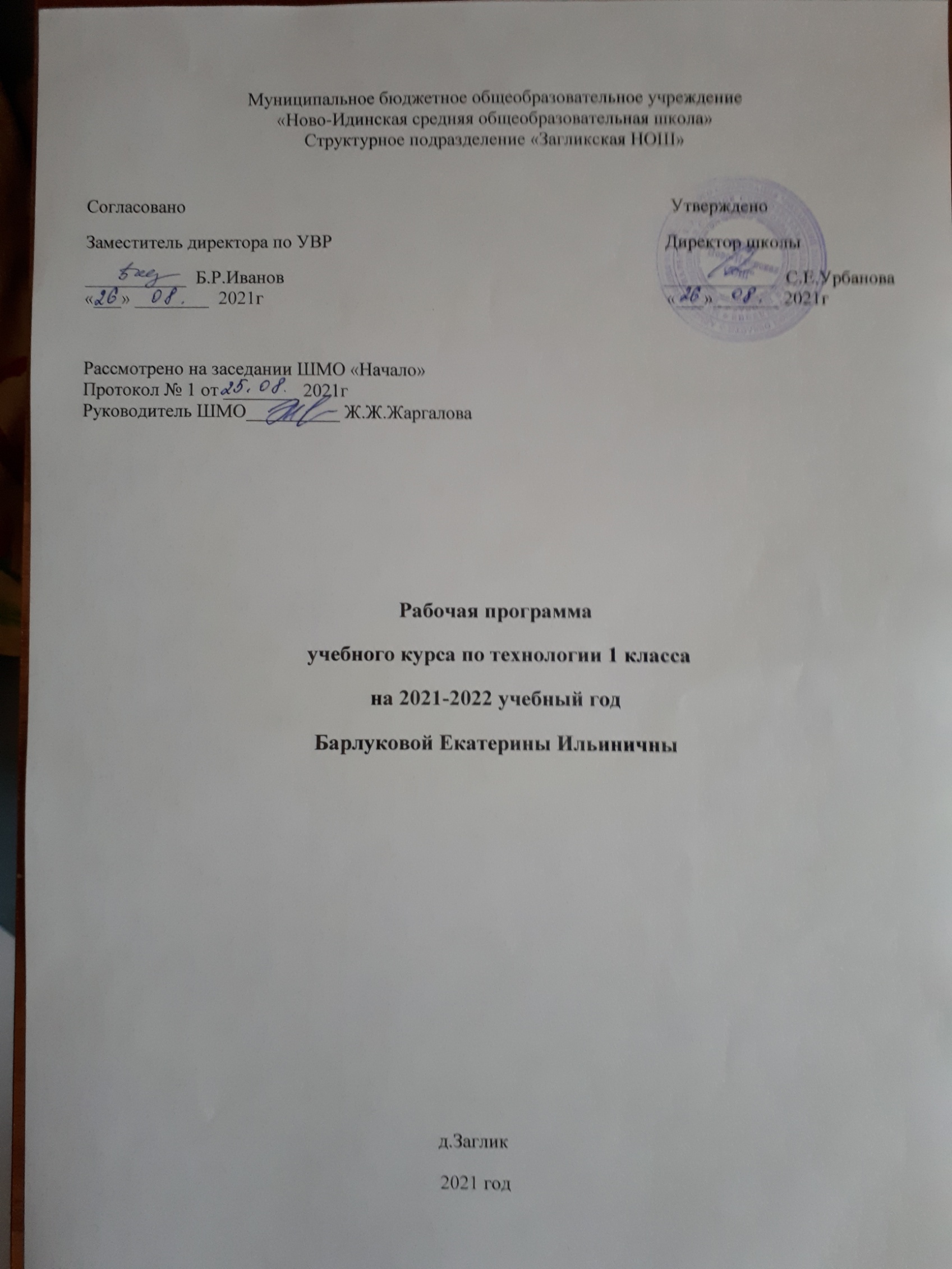 Рабочая программа разработана в соответствии с основными положениями Федерального государственного образовательного стандарта начального общего образования, требованиями Примерной основной образовательной программы ОУ, Концепции духовно-нравственного воспитания и развития личности гражданина России, а также планируемых результатов начального общего образования с учетом возможностей учебно-методических систем «Перспектива», «Школа России» и ориентирована на работу по учебно-методическому комплекту.Планируемые предметные результаты освоения учебного курса 1. Получение первоначальных представлений о созидательном и нравственном значении труда в жизни человека и общества, о мире профессий и важности правильного выбора профессии.2. Формирование первоначальных представлений о материальной культуре как продукте предметно-преобразующей деятельности человека.3. Приобретение навыков самообслуживания, овладение технологическими приемами ручной обработки материалов, освоение правил техники безопасности.4. Использование приобретенных знаний и умений для творческого решения несложных конструкторских, художественно-конструкторских (дизайнерских), технологических и организационных задач.5. Приобретение первоначальных знаний о правилах создания предметной и информационной среды и умения применять их для выполнения учебно-познавательных и проектных художественно-конструкторских задач.Содержание учебного  курсаДавайте познакомимся (3 часа)Как работать с учебником. Я и мои друзья. Материалы и инструменты. Организация рабочего места. Что такое технология?Человек и земля (21 час)Природный материал. Пластилин. Растения. Проект «Осенний урожай». Бумага. Насекомые. Дикие животные. Проект «Дикие животные». Новый год. Проект «Украшаем класс к Новому году». Домашние животные. Такие разные дома. Посуда. Проект «Чайный сервиз». Свет в доме. Мебель. Одежда, ткань, нитки. Учимся шить. Передвижение по земле.Человек и вода (3 часа)Вода в жизни человека. Вода в жизни растений. Питьевая вода. Передвижение по воде. Проект «Речной флот».Человек и воздух (3 часа)Использование ветра. Полеты птиц. Полеты человека.Человек и информация (3часа)Способы общения. Важные телефонные номера. Правила движения. Компьютер.Содержание курса представлено следующими основными разделами: общекультурные и общетрудовые компетенции (знания, умения и способы деятельности); основы культуры труда, самообслуживания; технология ручной обработки материалов; элементы графической грамотности; конструирование и моделирование; практика работы на компьютере.В каждой части материал рассматривается с трех сторон: материя, энергия, движение. Все темы уроков разбиты на рубрики:•  название темы урока;•  краткая вводная беседа;•  основной материал, который включает упражнения, технологические задания, практические работы, обобщения и выводы, сопровождается значками «Читаем вместе со взрослыми», «Учимся новому, делаем сами»; «Проводим опыт, наблюдаем, делаем вывод», «Работа с тетрадью»;•  информация к размышлению, сопровождается значком «Ищем информацию» (ссылки на дополнительные информационные ресурсы);•  итоговый контроль, сопровождается значком «Проверяем себя» (вопросы на закрепление материала, тестовые задания).ТЕМАТИЧЕСКОЕ ПЛАНИРОВАНИЕ№ п/пТема урока (страницы учебника) Кол - во часовДавайте познакомимся (3 ч)1Как работать с учебником. Я и мои друзья12Материалы и инструменты. Организация рабочего места.13Что такое технология. Профессии1Человек и земля (21 ч)4Природный материал. Изделие «Аппликация из листьев»15Пластилин. Изделие «Ромашковая поляна»16Пластилин. Изделие «Мудрая сова»17Растения. Изделие «Получение и сушка семян»18Растения. Проект «Осенний урожай». Изделие «Овощи из пластилина»19Бумага. Изделие «Волшебные фигуры»110Бумага. Изделие «Закладка из бумаги»111Насекомые. Изделие «Пчёлы и соты»112Дикие животные. Проект «Дикие животные». Изделие «Коллаж»113Новый год. Проект «Украшаем класс к Новому году». Изделия «Украшение на ёлку», «Украшение на окно»114Домашние животные. Изделие «Котенок»115Такие разные дома. Изделие «Домик из веток» 116Посуда. Изделия «Чашка», «Чайник», «Сахарница» 117Посуда. Проект «Чайный сервиз»118Свет в доме. Изделие «Торшер»119Мебель. Изделие «Стул»120Одежда. Ткань. Нитки. Изделие «Кукла из ниток» 121Учимся шить. Изделия «Строчка прямых стежков», «Строчка стежков с перевивом змейкой»122Учимся шить. Изделия «Строчка стежков с перевивом спиралью», «Закладка с вышивкой»123Учимся шить. Изделия «Пришиваем пуговицы с двумя отверстиями», «Медвежонок»124Передвижение по земле. Изделие «Санки»1Человек и вода (3 ч)25Вода в жизни человека. Вода в жизни растений. Изделие «Проращивание семян»126 Питьевая вода. Изделие «Колодец»127Передвижение по воде. Проект «Речной флот». Изделие «Кораблик из бумаги», «Плот»1Человек и воздух (3 ч)28Использование ветра. Изделие «Вертушка»129Полеты птиц. Изделие «Попугай» 130Полёты человека. Изделие «Самолёт»1Человек и информация (3 ч)31Способы сообщения. Изделия «Письмо на глиняной табличке», «Зашифрованное письмо»132 Важные телефонные номера. Правила движения. Изделие «Важные телефонные номера»133Компьютер1